Lampiran IV    INSTRUMEN TES (TES AWAL/ PRETEST)Nama :  LLKelas : II/B Keterangan :diberikan skor 2 apabila siswa dapat mengucapkan semua kata yang diteskan (mampu)diberikan skor 1 apabila siswa dapat mengucapkan sebagian/separuh kata (kurang mampu)diberikan skor 0 apabila siswa tidak mengucapkan semua kata (tidak mampu)INSTRUMEN TES (TES AWAL/ PRETEST)Nama :  QLKelas : II/B Keterangan :diberikan skor 2 apabila siswa dapat mengucapkan semua kata yang diteskan (mampu)diberikan skor 1 apabila siswa dapat mengucapkan sebagian/separuh kata (kurang mampu)diberikan skor 0 apabila siswa tidak mengucapkan semua kata (tidak mampu)INSTRUMEN TES (TES AKHIR/ POST TEST)Nama : LLKelas : II/B Keterangan :diberikan skor 2 apabila siswa dapat mengucapkan semua kata yang diteskan (mampu)diberikan skor 1 apabila siswa dapat mengucapkan sebagian/separuh kata (kurang mampu)diberikan skor 0 apabila siswa tidak mengucapkan semua kata (tidak mampu)INSTRUMEN TES (TES AKHIR/ POST TEST)Nama :  QLKelas : II/B Keterangan :diberikan skor 2 apabila siswa dapat mengucapkan semua kata yang diteskan (mampu)diberikan skor 1 apabila siswa dapat mengucapkan sebagian/separuh kata (kurang mampu)diberikan skor 0 apabila siswa tidak mengucapkan semua kata (tidak mampu)Aspek PenilaianCara PengucapanMedia PembelajaranHasil PengucapanSkorSkorSkorAspek PenilaianCara PengucapanMedia PembelajaranHasil PengucapanMampuKurangMampuTidakmampuAspek PenilaianCara PengucapanMedia PembelajaranHasil Pengucapan210Peningkatan Kemampuan Berbahasa    MEJA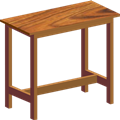 MEJAPeningkatan Kemampuan BerbahasaBUKU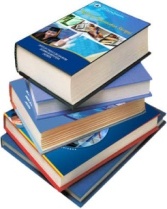 BUKUPeningkatan Kemampuan BerbahasaDASI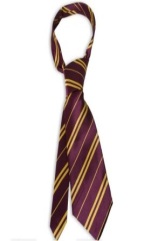 AIPeningkatan Kemampuan BerbahasaTOPI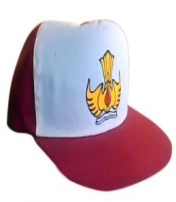 OPIPeningkatan Kemampuan BerbahasaBAJU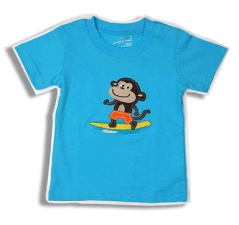 BAJUBAJUBAJUBOLA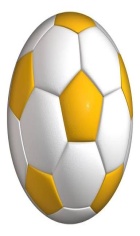 BOLASAPU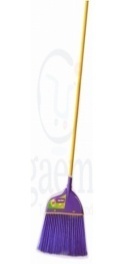 AUUDADU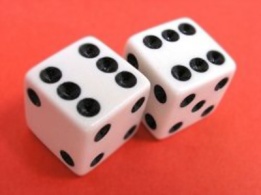 AUJARI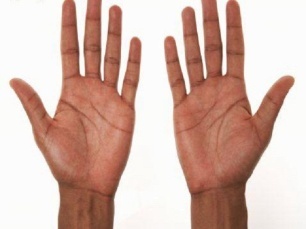 JAIKUKU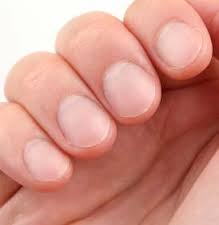 KUKUMATA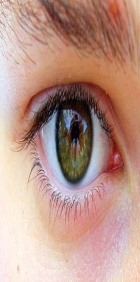 MATADAGU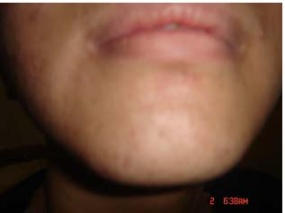 GU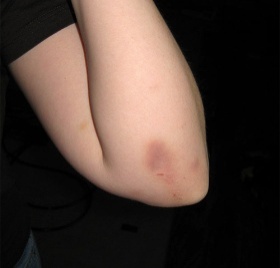 PIPI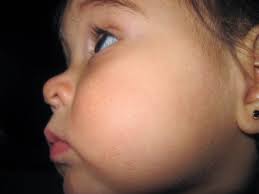 IISIKUKUUKAKI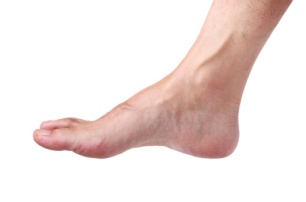 KAKIKAKIKAKIAspek PenilaianCara PengucapanMedia PembelajaranHasil PengucapanSkorSkorSkorAspek PenilaianCara PengucapanMedia PembelajaranHasil PengucapanMampuKurangMampuTidakmampuAspek PenilaianCara PengucapanMedia PembelajaranHasil Pengucapan210Peningkatan Kemampuan Berbahasa    MEJAEJAPeningkatan Kemampuan BerbahasaBUKUBUKUPeningkatan Kemampuan BerbahasaDASIDAIPeningkatan Kemampuan BerbahasaTOPITOPIPeningkatan Kemampuan BerbahasaBAJUBAUBAJUBAUBOLABOLASAPUPUHDADUDUJARIAIIKUKUKUKUMATA     TAADAGUGUPIPIPIISIKUIUUKAKIKAKIKAKIKAKIAspek PenilaianCara PengucapanMedia PembelajaranHasil PengucapanSkorSkorSkorAspek PenilaianCara PengucapanMedia PembelajaranHasil PengucapanMampuKurangMampuTidakmampuAspek PenilaianCara PengucapanMedia PembelajaranHasil Pengucapan210Peningkatan Kemampuan Berbahasa    MEJAMEJAPeningkatan Kemampuan BerbahasaBUKUBUKUPeningkatan Kemampuan BerbahasaDASIDASIPeningkatan Kemampuan BerbahasaTOPITOPIPeningkatan Kemampuan BerbahasaBAJUBAJUBAJUBAJUBOLABOLASAPUSAPUDADUDADUJARIJAIKUKUKUKUMATAMATADAGU   DAGUPIPIPIPISIKUSIKUKAKIKAKIKAKIKAKIAspek PenilaianCara PengucapanMedia PembelajaranHasil PengucapanSkorSkorSkorAspek PenilaianCara PengucapanMedia PembelajaranHasil PengucapanMampuKurangMampuTidakmampuAspek PenilaianCara PengucapanMedia PembelajaranHasil Pengucapan210Peningkatan Kemampuan Berbahasa    MEJAMEJAPeningkatan Kemampuan BerbahasaBUKUBUKUPeningkatan Kemampuan BerbahasaDASIDAAIPeningkatan Kemampuan BerbahasaTOPITOPIPeningkatan Kemampuan BerbahasaBAJUBAJUBAJUBAJUBOLABOLASAPUSAPUDADUDADUJARIAHIKUKUKUKUMATAMATADAGUDUUPIPIPIPISIKUSIKUKAKIKAKIKAKIKAKI